Dr. Çağrı ÖZKÖSE-BIYIKDate/Signature: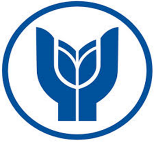 T.C.YAŞAR ÜNİVERSİTESİFaculty of Human and Social SciencesDepartment of English Language and Literature2019-2020 FallENGL 1040 English Language Teaching MethodologyFeedback Form/Grading Criteria for Teaching Presentations (30%)                   T.C.YAŞAR ÜNİVERSİTESİFaculty of Human and Social SciencesDepartment of English Language and Literature2019-2020 FallENGL 1040 English Language Teaching MethodologyFeedback Form/Grading Criteria for Teaching Presentations (30%)                   T.C.YAŞAR ÜNİVERSİTESİFaculty of Human and Social SciencesDepartment of English Language and Literature2019-2020 FallENGL 1040 English Language Teaching MethodologyFeedback Form/Grading Criteria for Teaching Presentations (30%)                   T.C.YAŞAR ÜNİVERSİTESİFaculty of Human and Social SciencesDepartment of English Language and Literature2019-2020 FallENGL 1040 English Language Teaching MethodologyFeedback Form/Grading Criteria for Teaching Presentations (30%)                   Student Name/ Last NameStudent Name/ Last NameSPECIFIC COMMENTS: Completeness:briefly summarize the readingsdiscuss the theory underlying techniques for teaching the language skill/topicpresent some guidelines for teaching the language skill/this topicdiscuss some recent developments in the teaching of this skill/in this topicOrganization: Concept Map:Discussion Questions: Demonstration: Theoretical Explanation of Methodology Used in Demonstration:Visual Aids:  Presentation Style:  Time Management: Use of Additional Sources:SPECIFIC COMMENTS: Completeness:briefly summarize the readingsdiscuss the theory underlying techniques for teaching the language skill/topicpresent some guidelines for teaching the language skill/this topicdiscuss some recent developments in the teaching of this skill/in this topicOrganization: Concept Map:Discussion Questions: Demonstration: Theoretical Explanation of Methodology Used in Demonstration:Visual Aids:  Presentation Style:  Time Management: Use of Additional Sources:SPECIFIC COMMENTS: Completeness:briefly summarize the readingsdiscuss the theory underlying techniques for teaching the language skill/topicpresent some guidelines for teaching the language skill/this topicdiscuss some recent developments in the teaching of this skill/in this topicOrganization: Concept Map:Discussion Questions: Demonstration: Theoretical Explanation of Methodology Used in Demonstration:Visual Aids:  Presentation Style:  Time Management: Use of Additional Sources:SPECIFIC COMMENTS: Completeness:briefly summarize the readingsdiscuss the theory underlying techniques for teaching the language skill/topicpresent some guidelines for teaching the language skill/this topicdiscuss some recent developments in the teaching of this skill/in this topicOrganization: Concept Map:Discussion Questions: Demonstration: Theoretical Explanation of Methodology Used in Demonstration:Visual Aids:  Presentation Style:  Time Management: Use of Additional Sources:Grading CriteriaGrading CriteriaFull PointsStudent’s Performance CompletenessAll points mentioned15Demonstration / Explanation for activity15Discussion questions5Use of additional sources10Organization10Lesson plan10PowerPoint slides  10Handout-Concept Map5Presentation style10Time management10TOTALTOTAL100GENERAL COMMENTS: GENERAL COMMENTS: GENERAL COMMENTS: GENERAL COMMENTS: 